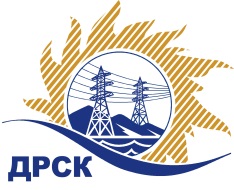 Акционерное Общество«Дальневосточная распределительная сетевая  компания»ПРОТОКОЛ ПЕРЕТОРЖКИСПОСОБ И ПРЕДМЕТ ЗАКУПКИ: открытый запрос предложений на право заключения Договора на выполнение «Капитальный ремонт ЗиС СП СЭС, филиал ХЭС» (закупка 65 раздела 1.1. ГКПЗ 2018 г.).Плановая стоимость: 4 131 980,00 руб., без учета НДС;   4 875 736,40 руб., с учетом НДС.ПРИСУТСТВОВАЛИ: постоянно действующая Закупочная комиссия 1-го уровня Информация о результатах вскрытия конвертов:В адрес Организатора закупки поступило 3 (три) заявки на участие в  процедуре переторжки.Вскрытие конвертов было осуществлено в электронном сейфе Организатора закупки на ЕЭТП, в сети «Интернет»: https://rushydro.roseltorg.ru  автоматически.Дата и время начала процедуры вскрытия конвертов с предложениями на участие в закупке: 10:00 часов благовещенского времени 16.03.2018 г Место проведения процедуры вскрытия конвертов с предложениями на участие в закупке: на ЕЭТП, в сети «Интернет»: https://rushydro.roseltorg.ru  Секретарь Закупочной комиссии 1 уровня  		                                       М.Г.ЕлисееваЧувашова О.В.(416-2) 397-242№ 243/УР-Пг. Благовещенск16 марта 2018 г.№ п/пПорядковый номер заявкиДата и время внесения изменений в заявкуНаименование участникаОсновная заявка без НДСОсновная заявка с НДСУлучшенная заявка без НДСУлучшенная заявка с НДС1116-03-2018 04:39:35 [GMT +3]ООО «Ремонтно-Строительная организация» 
ИНН/КПП 2724183909/272401001 
ОГРН 11327240115734 129 181.334 129 181.332 713 324,202 713 324,202316-03-2018 04:39:21 [GMT +3]ЗАО "Дальпромсервис" 
ИНН/КПП 2703005782/270301001 
ОГРН 10227005277174 119 368.004 860 854.242 754 644,003 250 479,923216-03-2018 04:05:48 [GMT +3]ИП Ван-Чжан-Шань Ю,В.ИНН/КПП 272396499784/ 
ОГРН 3132723218000253 925 378.003 925 378.003 751 834,603 751 834,60